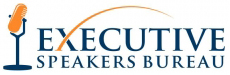 Memphis, TN December 15, 2014 - Executive Speakers Bureau, the global speakers bureau representing the country’s most innovative speakers, has unveiled their newly designed website, making it easier for clients to find the perfect speaker who will be a reflection of their goals and values as a public entity. A recent study conducted by the Chronicle of Philanthropy revealed that Salt Lake City, Utah and Memphis, Tennessee were the nation’s most generous cities. According to a 2013 Cone Communications Social Impact Study, 90% of people expect companies to support social or environmental issues. No other company embodies these findings more than Executive Speakers Bureau and seamlessly showcases such on its new vibrant, user-friendly website. In addition to clients easily finding logistical information to meet their needs for keynote speakers, the new site offers unparalleled glimpses into the lives of staff members whose goals are not to simply make events memorable, but make them matter.Co-owners Richard and Angela Schelp understand the importance of combining a client’s desire for efficiency with finding the perfect motivational speakers to complement important, impactful events. Thus, they guarantee a response within two hours of a submitted request via the short, simple form which is incorporated on every page of the website. Further enhancing its abilities to provide complete experiences to clients, from initial contact via website to final wrap-up past the date of the event, Executive Speakers Bureau is moving into new offices at 3012 Centre Oak Way, Suite 102 in Germantown, Tennessee.  Executive Speakers Bureau has been offering unparalleled, customer-driven service for over two decades. The same trusted, individualized services for which it is known can now be easily accessed on a website that shows how it combines global expertise with personal attention and does it all while giving back.  To check out the new site for yourself click here .. http://www.executivespeakers.com/ 